Newsletter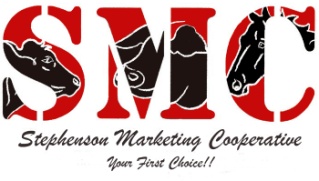 Volume 2, Issue 2	February  2019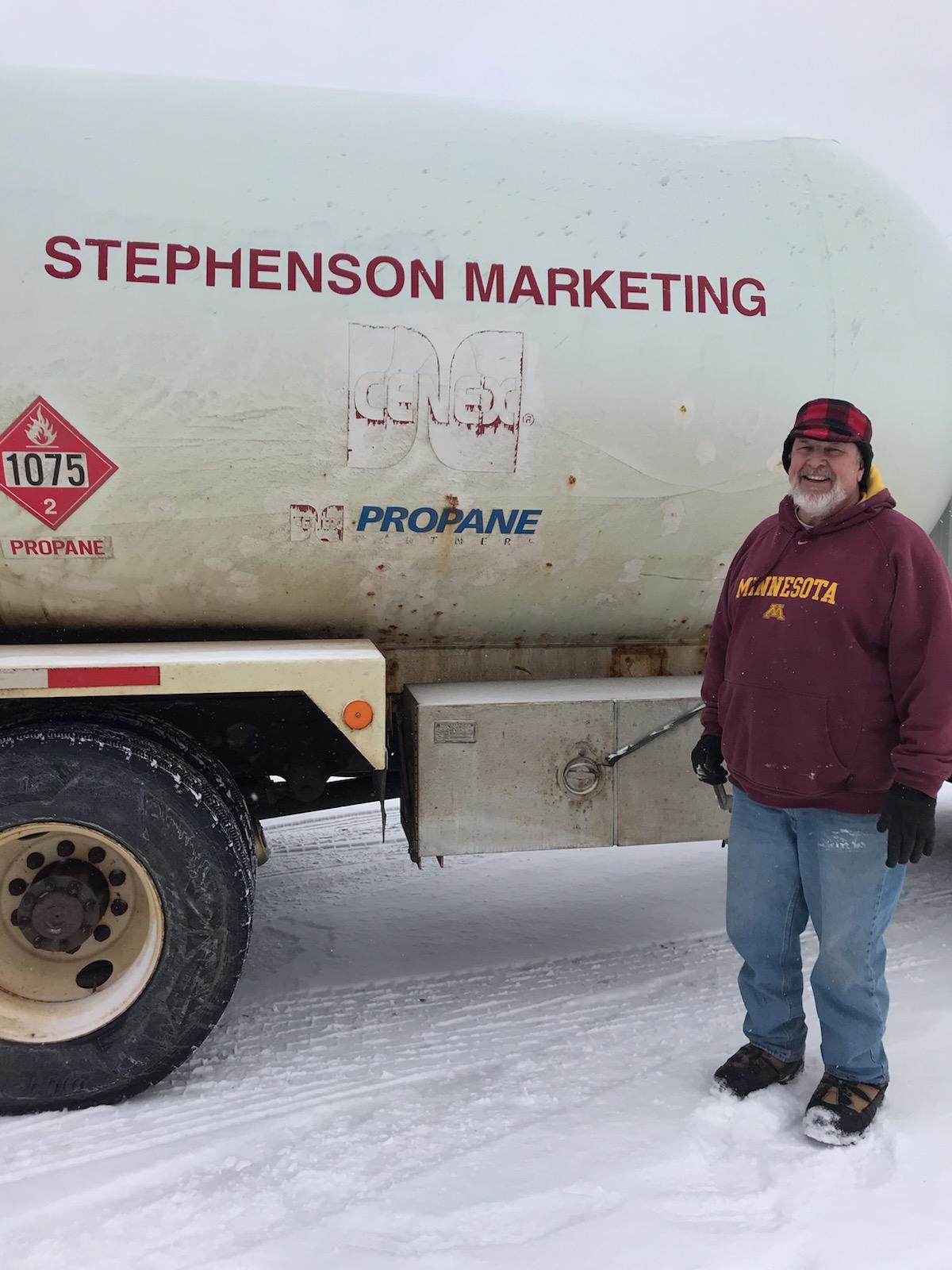 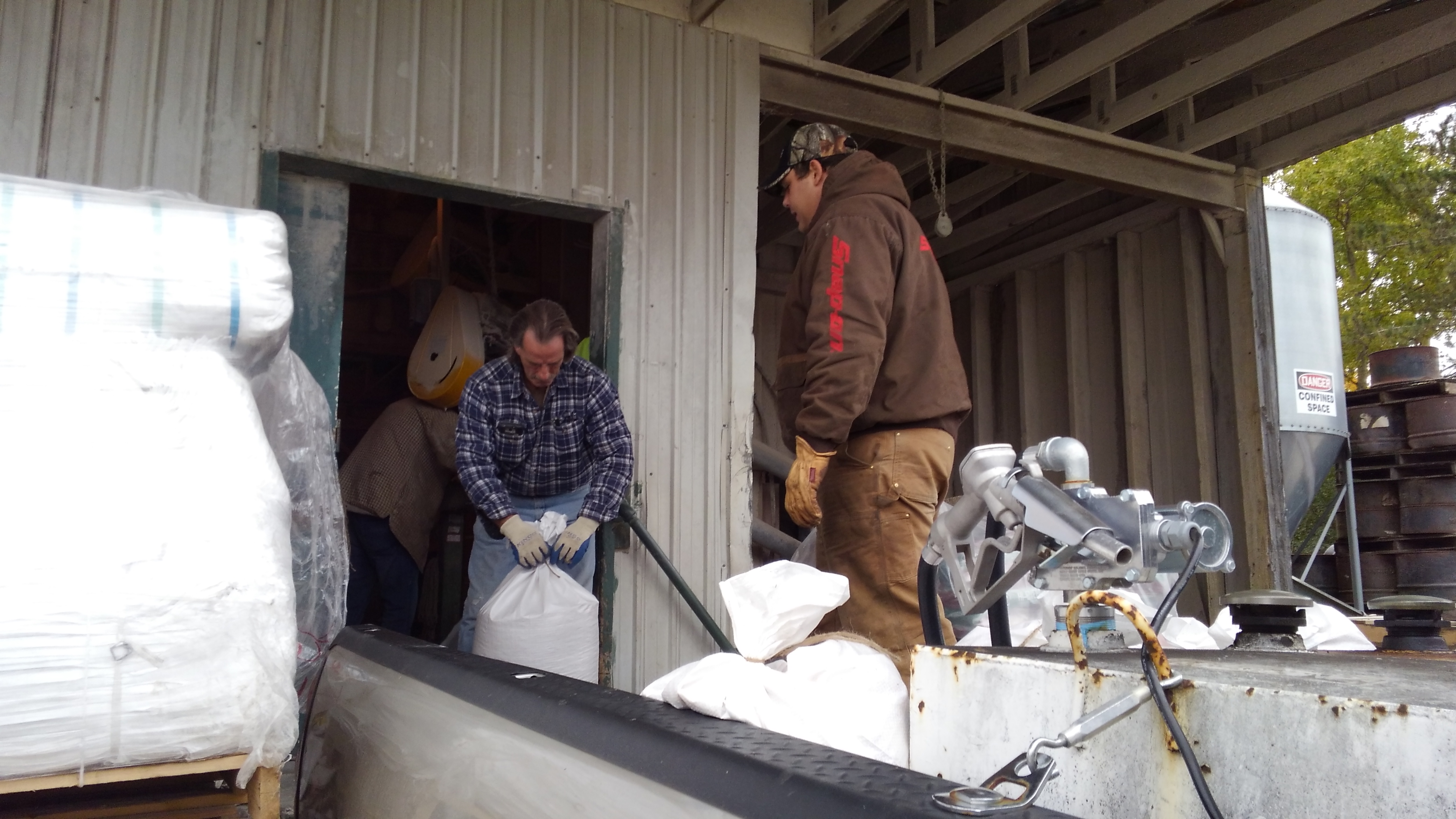 $1.00 OFFBuy 2 bags of #20 Wild Bird Seed and get $1.00 OFFValid at: Stephenson, MI and Aurora, WI Feed MillsEXPIRES:  May 31, 2019 (One Per Customer)